DISCUSSION  À THÈMESêtre beau, qu'est-ce que c'est?pour vous, est-ce que la beauté est importante?est-ce que c'est vrai que la beauté compte quand on postule pour un travail par exemple?que pensez-vous des concours de beauté, genre Miss Universe etc?décrivez un beau visagepour vous, qu'est-ce que c'est de beaux vêtements?quel est le premier trait que vous regardez chez quelqu'un que vous aimez?quelle est l'importance de la beauté du cœur?citez quelques signes de beauté important pour vouscitez quelques défauts que vous n'aimez pas chez les gens (p.ex. de grandes oreilles)la mode et vous - cela vous intéresse? pourquoi?la mode est-elle importante à l'école?pour ou contre l'uniforme scolaire?aimez-vous le maquillage?discutez et argumentez pour "vos" opinions sur Volvo et Madonna/Jacksonla publicité et vous - aimez-vous la publicité à la télé? pourquoi?écrivez une petite pub pour a) les pastilles Vichy b) l'eau de Ramlösa c) Prästostêtes-vous sensible à la publicité? est-ce qu'elle vous influence?qu'est-ce qui fait qu'une publicité est bonne?l'actualité d'aujourd'hui - qu'est-ce qui se passe dans le monde?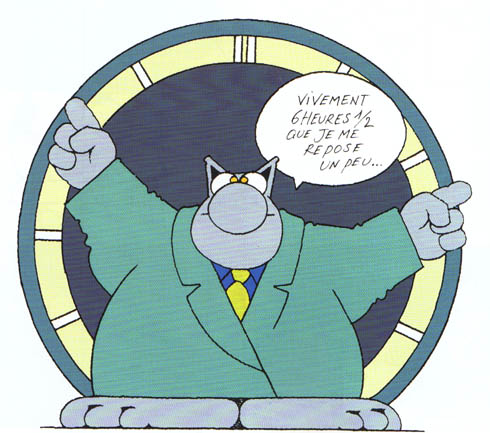 élève Aélève Bfaites une liste avec un maximum de défauts de la voiture Volvofaites une liste avec un maximum de qualités de la voiture Volvofaites une liste avec un maximum de signes de beauté chez Madonna ou Michael Jacksonfaites une liste avec un maximum de défauts de beauté chez Madonna ou Michael Jackson